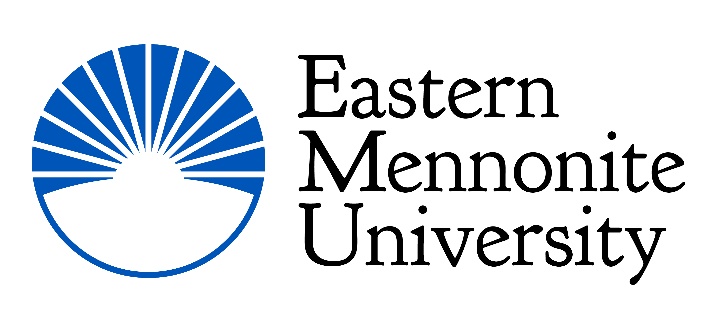 *** Applicant completes above portion.  Bottom portion is for office use. ***Basic Skills Assessment/Standardized Test Scores____ Also Applying to Student Teaching (may use recommendation forms from ST application)Admission Requirements CompletedTeacher Education Admissions Committee Actions:Name EMU ID #Current Classification(circle one)First yearFirst yearSophomoreSophomoreJuniorJuniorSeniorSeniorEMU ID #Licensure AreaPreK-3PreK-6PreK-6SPEDSPED6-126-12PreK-12Education AdvisorContent Area(Major/Minor)Content AdvisorSATVerbal (530)ACTReading + English (46)Core Academic SkillsMath (150) SATMath (530)ACTMath (22)Core Academic SkillsReading (156)SATTotal (1100)ACTComposite (24)Core Academic SkillsWriting (162)VCLAComposite (470)Composite (470)Assessment Plans:(if not yet taken/passed)Assessment Plans:(if not yet taken/passed)Application form – completed(including front, felony check, SSN release)VCLA(passed and submitted)VCLA(passed and submitted)VCLA(passed and submitted)VCLA(passed and submitted)Teacher Ed Recommendation rcvd Basic Skills Assessment (passed and submitted)Basic Skills Assessment (passed and submitted)Basic Skills Assessment (passed and submitted)Basic Skills Assessment (passed and submitted)Major Recommendation rcvd Basic Skills Assessment (passed and submitted)Basic Skills Assessment (passed and submitted)Basic Skills Assessment (passed and submitted)Basic Skills Assessment (passed and submitted)Character Reference rcvdE-PortfolioE-PortfolioE-PortfolioE-PortfolioTeacher Ed InterviewC or better in ED 101C or better in ED 101C or better in ED 101C or better in ED 101Cumulative EMU GPAGPADateDateGPADateGPAGPADateCumulative EMU GPADateTEAC ActionNotes